Gruppenangebote und Beratung                                     		 August 2018 Insel Altona Ehrenbergstraße 59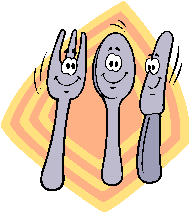 Veganes Kochen  	am Mittwoch  15.08. , 12.00 - 14.00 Uhr,                                               	Kosten 2 €       Sonntagsfrühstück 	am 12.08. von 10.00 bis 12.00 Uhr,			Kosten 2 €       „Neue Wege gehen“: Beratung mit systemischer AusrichtungJeden zweiten Montag im Monat10°° - 11°° Uhr -oder  11  Uhr 15 bis 12  Uhr 15Bitte nur mit Anmeldung unter der Telefonnummer: 040/4229590                                                                                                                                                                                                                                            ______________________________________________________________________________                                               Jeden Montag:	Beratungscafe´: 		10 – 12 Uhr   	Kreatives Atelier: 		15.15 bis 17.45 Uhr	„Wii“-Sport:			12.15 bis 14.15 UhrJeden Mittwoch:   	Psychosoziale Beratung: 	15.00 - 18.00 UhrComputerhilfe:   		10.00 - 11.30 Uhr- es werden Fragen beantwortet zu: Einrichtung des PC’s oder des Smartphones,  „Wie bewege ich mich im Internet“,  „Was brauche ich  für Grundlagen oder Wissen, um mit dem PC umgehen zu können“, und so weiter… 	Tischfußball spielen: 	14.00 – 15.00 UhrTischtennis:      		 15.00 - 17.00 Uhr